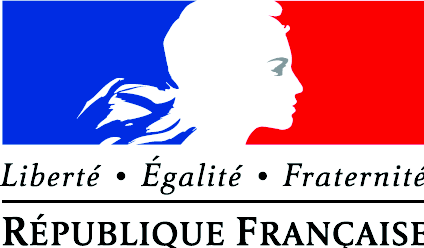 ASSOCIATIONSDEMANDE DE SUBVENTION(S)Formulaire unique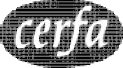 N°12156*06Loi n° 2000-321 du 12 avril 2000 relative aux droits des citoyens dans leurs relations avec les administrations art. 9-1, 10et 10-1Décret n° 2016-1971 du 28 décembre 2016Ce formulaire peut être enregistré sur un ordinateur ou tout autre support (clé USB, etc.) pour le remplir à votre convenance, le conserver, le transmettre, etc. puis l'imprimer, si nécessaire.Une notice n° 51781#04 est disponible pour vous accompagner dans votre démarche de demande de subvention.Rappel : Un compte rendu financier doit être déposé auprès de l'autorité administrative qui a versé la subvention dans les six mois suivant la fin de l'exercice pour lequel elle a été attribuée. Le formulaire de compte-rendu financier est également à votre disposition sur https://www.service-public.fr/particuliers/vosdroits/R46623Cocher la ou les case(s) correspondant à votre demande :À envoyer à l'une ou plusieurs (selon le cas) des autorités administratives suivantes (coordonnées https://lannuaire.service- public.fr/) :État - Ministère ...........................................................................................................................................................Direction (ex : départementale -ou régionale- de la cohésion sociale, etc.) .................................................................................Conseil  régional  .........................................................................................................................................................Direction/Service ..............................................................................................................................................................Conseil  départemental  ...............................................................................................................................................Direction/Service ..............................................................................................................................................................Commune ou Intercommunalité ...............................................................................................................................Direction/Service ...............................................................................................................................................................Établissement public ..................................................................................................................................................Autre (préciser)	.......................................................................................................................................................Décembre 2022 - Page 1 sur 10Identification de l'association1.1 Nom - Dénomination : ......................................................................................................................................................................................................................................................................................................Sigle de l'association : .......................................... Site web: .............................................................................................Numéro Siret :Numéro RNA ou à défaut celui du récépissé en préfecture :(si vous ne disposez pas de ces numéros, voir la notice)Numéro d'inscription au registre (article 55 du code civil local) : Volume :	Folio :	Tribunal d'instance :Date1.5 Adresse du siège social : ...............................................................................................................................................Code postal : ............................ Commune : .....................................................................................................................Commune déléguée le cas échéant : ..................................................................................................................................1.5.1 Adresse de gestion ou de correspondance (si différente) : .........................................................................................Code postal : ............................ Commune : .....................................................................................................................Commune déléguée le cas échéant : ..................................................................................................................................Représentant-e légal-e (personne désignée par les statuts)Nom : ........................................................................	Prénom : ........................................................................................Fonction : ............................................................................................................................................................................Téléphone :	........................................................ Courriel : .......................................................................................Identification de la personne chargée de la présente demande de subvention (si différente du représentant légal) Nom : ........................................................................	Prénom : .......................................................................................Fonction : ...........................................................................................................................................................................Téléphone :	.........................................................	Courriel : .......................................................................................Décembre 2022 - Page 2 sur 10Décembre 2022 - Page 3 sur 10Budget1 de l'associationAnnée	ou exercice du	auDans le cadre d'une demande pluriannuelle, dupliquer autant de fois que nécessaire si les budgets annuels sont différents.1 Ne pas indiquer les centimes d'euros.2 L'attention du demandeur est appelée sur le fait que les indications sur les financements demandés auprès d'autres financeurs publics valent déclaration sur l'honneur et tiennent lieu de justificatifs.3 Le plan comptable des associations, issu du règlement CRC n° 2018-06, prévoit a minima une information (quantitative ou, à défaut, qualitative) dansL’annexe et une possibilité d'inscription en comptabilité, mais « au pied » du compte de résultat ; voir notice.Décembre 2022 - Page 4 sur 10Projet n°Projet - Objet de la demandeRemplir une « rubrique 6 - Objet de la demande » (3 pages) par projetDupliquer les pages 5 à 7, et le cas échéant 8, pour chaque projet.Votre demande est adressée à la politique de la ville ?Intitulé :Objectifs :Description :        ouiBénéficiaires : caractéristiques sociales, dans le respect des valeurs d'égalité et de fraternité de la République(Ouverture à tous, mixité, égalité femmes-hommes, non-discrimination), nombre, âge, sexe, résidence, participation financière éventuelle, etc.Décembre 2022 - Page 5 sur 10Projet n°Projet - Objet de la demande (suite)Territoire :Moyens matériels et humains (voir aussi les "CHARGES INDIRECTES REPARTIES" au budget du projet) :Est-il envisagé de procéder à un (ou des) recrutements(s) pour la mise en œuvre de l'action/projet ? oui	non	Si oui, combien (en ETPT) :Date ou période de réalisation : du (le)	auEvaluation : indicateurs proposés au regard des objectifs ci-dessus4 Sont comptabilisés ici comme emplois aidés tous les postes pour lesquels l'organisme bénéficie d'aides publiques : contrats d'avenir, contrats uniques d'insertion, conventions adulte-relais, emplois tremplin, postes FONJEP, etc.Décembre 2022 - Page 6 sur 10Projet n°	6. Budget5 du projetAnnée	ou exercice du	au5 Ne pas indiquer les centimes d'euros.6 L'attention du demandeur est appelée sur le fait que les indications sur les financements demandés auprès d'autres financeursPublics valent déclaration sur l'honneur et tiennent lieu de justificatifs.7 Voir explications et conditions d'utilisation dans la notice.Décembre 2022 - Page 7 sur 10Projet n°DEMANDE D'EQUIPEMENTSDate de la demandeDemande d'équipement pour une manifestation Cette fiche est à déposer 1 mois avant la manifestation Date de la manifestation:Titre - nom de la manifestation: Descriptif sommaire de la manifestation:Demande d'équipement à titre permanent ou de longue duréeeDate de début:Date de fin:Qualification du besoin / projet concerné par la demande:Nombre de bénéficiaires: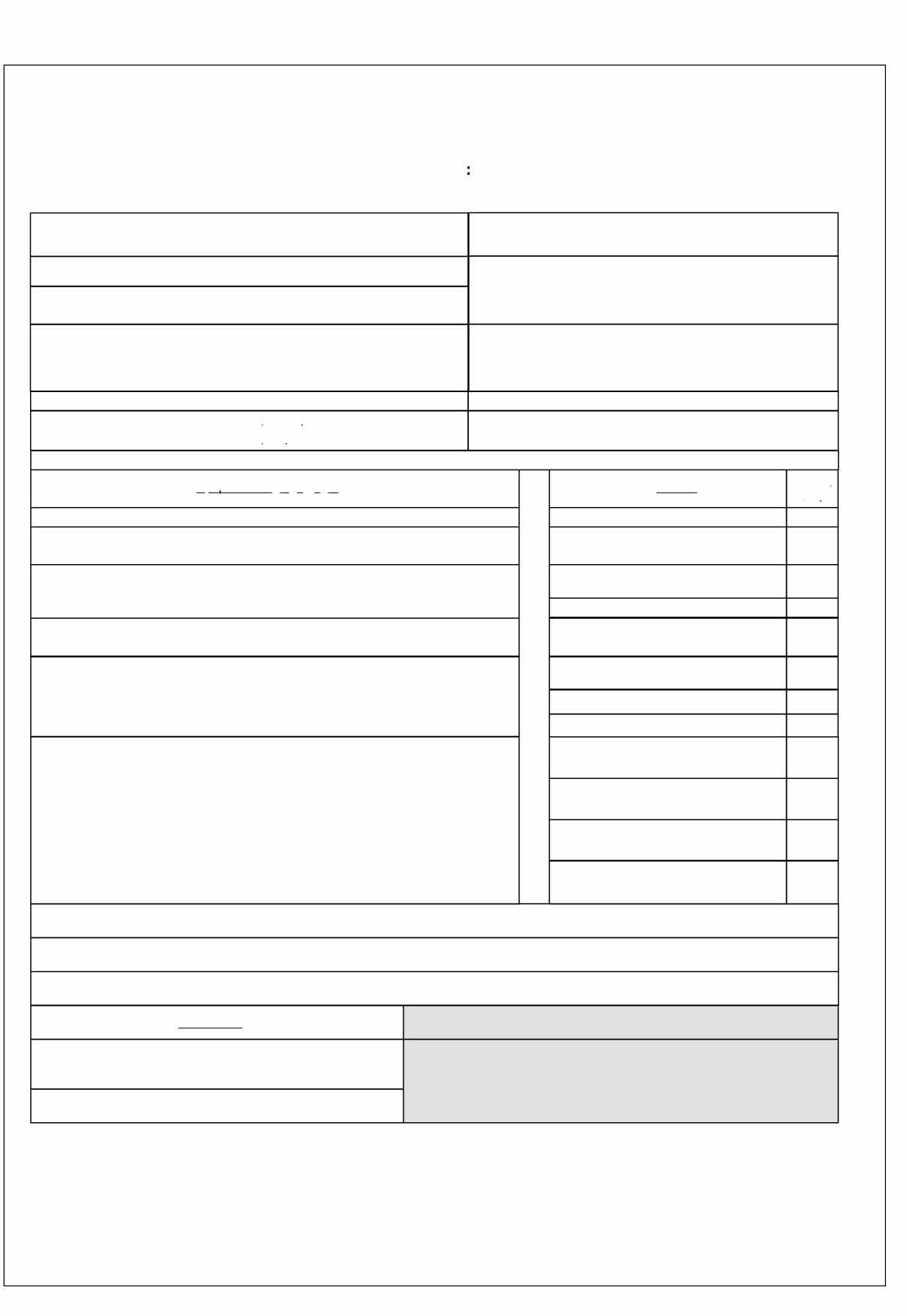 Site lieu ou éguii;1eme t:	Matériel:	Quanti té:Parc, jardin:	Sonorisation, micro, piedVoie publique (allée, place, square, etc.):	Vidéoprojecteur, écranStade (préciser):	Projecteurs, éclairageStand-Barnum 3x3mSalle, gymnase:	Stand-Barnum 3x3m avec électricitéEquipement spécifique (piscine, bibliothèque, musée, monument, ouvrage d'art, etc.):	Stand-Barnum 3x3m avec éclairageChaisesTables, tréteaux Autre: urnes, isoloirs, restauration, vaisselle, comptoir, wifi, pupitre, etc. préciser):	BancsGrilles, panneaux et supports d'expositionBarrières de chantiers, de police ("Vauban")Podium ou scène (préciser dimension souhaitée)Livraison ou installation conforme le: Etat des lieux sortant le: Commentaires état matériel:SECURITE	Partie réservée à la collectivitéPrésence/ronde police souhaitée:de	h	à	h Gardiennage:Décembre 2022 - Page 8 sur 10AttestationsLe droit d'accès aux informations prévues par la loi n° 78-17 du 6 janvier 1978 relative à l'informatique, aux fichiers et aux libertés s'exerce auprès du service ou de l'établissement auprès duquel vous déposez cette demande.Je soussigné(e), (nom et prénom) ..............................................................................…………………...........Représentant(e) légal(e) de l'associationSi le signataire n'est pas le représentant statutaire ou légal de l'association, joindre le pouvoir ou mandat (portant les 2 signatures - celle du représentant légal et celle de la personne qui va le représenter -) lui permettant d'engager celle-ci8.Déclare :Que l'association est à jour de ses obligations administratives9, comptables, sociales et fiscales (déclarations et paiements correspondants) ;Que l’association souscrit au contrat d’engagement républicain annexé au décret pris pour l’application de l’article 10-1 de la loi n° 2000-321 du 12 avril 2000 relative aux droits des citoyens dans leurs relations avec les administrations ;Exactes et sincères les informations du présent formulaire, notamment relatives aux demandes de subventions déposées auprès d'autres financeurs publics ;Que l'association respecte les principes et valeurs de la Charte des engagements réciproques conclue le 14 février 2014 entre l'État, les associations d'élus territoriaux et le Mouvement associatif, ainsi que les déclinaisons de cette charte ;Que l’association a perçu un montant total et cumulé d’aides publiques (subventions financières -ou en numéraire- et en nature) sur les trois derniers exercices (dont l’exercice en cours)10Inférieur ou égal à 500 000 € supérieur à 500 000 €- demander une subvention de :	€ au titre de l'année ou exercice€ au titre de l'année ou exercice€ au titre de l'année ou exercice€ au titre de l'année ou exercice- que cette subvention, si elle est accordée, sera versée au compte bancaire de l'association.=> Joindre un RIBFait, le	àSignatureInsérez votre signature en cliquant sur le cadre ci-dessus8 "Le mandat ou procuration est un acte par lequel une personne donne à une autre le pouvoir de faire quelque chose pour le mandant et en son nom. Le contrat ne se forme que par l'acceptation du mandataire. Art. 1984 du code civil."9 Déclaration des changements de dirigeants, modifications de statuts, etc. auprès du greffe des associations - Préfecture ou Sous-préfecture.10 Conformément à la circulaire du Premier ministre du 29 septembre 2015, à la Décision 2012/21/UE de la Commission européenne du 20 décembre 2011 et au Règlement (UE) No 360/2012 de la Commission du 25 avril 2012 relatif à l’application des articles 107 et 108 du traité sur le fonctionnement de l'Union européenne aux aides de minimis accordées à des entreprises fournissant des services d’intérêt économique général et au Réglement (UE) n° 1407/2013 de la Commission du 18 décembre 2013 relatif à l'application des articles 107 et 108 du traité sur le fonctionnement de l'Union européenne aux aides de minimis.Décembre 2022 - Page 9 sur 107 bis. Informations annexesRelatives aux subventions déjà perçues dans le cadre de la réglementation européenne relative aux aides d'Etat.Si, et seulement si, l'association a déjà perçu au cours des trois derniers exercices (dont l'exercice en cours) des subventions au titre d'un texte relevant de la réglementation européenne des aides d'Etat (de type : "Décision Almunia", "Règlement de minimis", "Régime d'aide pris sur la base du RGEC"...) renseigner le tableau ci-dessous :Pour plus d'informations sur la manière de remplir ce tableau, se reporter à la notice.Décembre 2022 - Page 10 sur 10FormeFréquence - RécurrenceObjetPériodeen numéraire (argent)en naturepremière demande renouvellement (ou poursuite)fonctionnement global projets(s)/action(s)annuelle ou ponctuelle pluriannuelleNombre de bénévoles :Bénévole : personne contribuant régulièrement à l'activité de l'association, de manière non rémunérée.Nombre de volontaires :Volontaire : personne engagée pour une mission d'intérêt général par un contrat spécifique (par ex. Service civique)Nombre total de salariés :dont nombre d'emplois aidésNombre de salariés en équivalent temps plein travaillé (ETPT)Nombre de personnels mis à disposition ou détachés par une autoritépubliqueAdhérentsAdhérent : personne ayant marqué formellement son adhésion aux statuts de l'associationCHARGESMontantPRODUITSMontantCHARGES DIRECTESCHARGES DIRECTESRESSOURCES DIRECTESRESSOURCES DIRECTES60 - Achats070 - Vente de produits finis, de marchandises, prestations de servicesAchats matières et fournitures73 - Concours publicsAutres fournitures74 - Subventions d'exploitationn20Etat : préciser le(s) ministère(s), directions ou services déconcentrés sollicités cf. 1ère page61 - Services extérieurs0LocationsEntretien et réparationAssuranceConseil-s Régional(aux) :Documentation62 - Autres services extérieurs0Conseil-s Départemental (aux) :Rémunérations intermédiaires et honorairesPublicité, publicationDéplacements, missionsCommunes, communautés de communes ou d'agglomérations:Services bancaires, autres63 - Impôts et taxes0Impôts et taxes sur rémunérationAutres impôts et taxesOrganismes sociaux (CAF, etc. détailler) :64 - Charges de personnel0Fonds européens (FSE, FEDER, etc.)Rémunération des personnelsL'agence de services et de paiement (emplois aidés)Charges socialesAutres établissements publicsAutres charges de personnelAides privées (fondation)65 - Autres charges de gestion courante075 - Autres produits de gestion courante0756. Cotisations758. Dons manuels - Mécénat66 - Charges financières76 - Produits financiers67 - Charges exceptionnelles77 - Produits exceptionnels68 - Dotations aux amortissements, provisions et engagements78 - Reprises sur amortissements, dépréciations et provisions69 - Impôt sur les bénéfices (IS); Participation des salariés79 - Transfert de chargesTOTAL DES CHARGES HORS CVN0TOTAL DES PRODUITS HORS CVN0Excédent prévisionnel (bénéfice)Insuffisance prévisionnelle (déficit)CONTRIBUTIONS VOLONTAIRES EN NATURE (CVN) 3CONTRIBUTIONS VOLONTAIRES EN NATURE (CVN) 3CONTRIBUTIONS VOLONTAIRES EN NATURE (CVN) 3CONTRIBUTIONS VOLONTAIRES EN NATURE (CVN) 386 - Emplois des contributions volontaires en nature087 - Contributions volontaires en nature0860 - Secours en nature870 - Dons en nature861 - Mise à disposition gratuite de biens et services871 - Prestations en nature862 - Prestations864 - Personnel bénévole875 - BénévolatTOTAL DONT CVN0TOTAL DONT CVN0Nombre de personnesNombre en ETPTBénévoles participants activement à l'action/projetSalariéDont en CDI Dont en CDDDont emplois aidés4SalariéDont en CDI Dont en CDDDont emplois aidés4SalariéDont en CDI Dont en CDDDont emplois aidés4SalariéDont en CDI Dont en CDDDont emplois aidés4Volontaires (services civiques ...)CHARGESMontantPRODUITSMontantCHARGES DIRECTESCHARGES DIRECTESRESSOURCES DIRECTESRESSOURCES DIRECTES60 - Achats070 - Vente de produits finis, de marchandises, prestations de servicesAchats matières et fournitures73 - Concours publicsAutres fournitures74 - Subventions d'exploitation 20Etat : préciser le(s) ministère(s), directions ou services déconcentrés sollicités cf. 1ère page61 - Services extérieurs0LocationsEntretien et réparationAssuranceConseil-s Régional(aux) :Documentation62 - Autres services extérieurs0Conseil-s Départemental (aux) :Rémunérations intermédiaires et honorairesPublicité, publicationDéplacements, missionsCommunes, communautés de communes ou d'agglomérations:Services bancaires, autres63 - Impôts et taxes0Impôts et taxes sur rémunérationAutres impôts et taxesOrganismes sociaux (CAF, etc. détailler) :64 - Charges de personnel0Fonds européens (FSE, FEDER, etc.)Rémunération des personnelsL'agence de services et de paiement (emplois aidés)Charges socialesAutres établissements publicsAutres charges de personnelAides privées (fondation)65 - Autres charges de gestion courante75 - Autres produits de gestion courante0756. Cotisations758. Dons manuels - Mécénat66 - Charges financières76 - Produits financiers67 - Charges exceptionnelles77 - Produits exceptionnels68 - Dotations aux amortissements, provisions et engagements78 - Reprises sur amortissements, dépréciationset provisions69 - Impôt sur les bénéfices (IS); Participation des salariés79 - Transfert de chargesCHARGES INDIRECTES REPARTIES AFFECTEES AU PROJETCHARGES INDIRECTES REPARTIES AFFECTEES AU PROJETRESSOURCES PROPRES AFFECTEES AU PROJETRESSOURCES PROPRES AFFECTEES AU PROJETCharges fixes de fonctionnementFrais financiersAutresTOTAL DES CHARGES HORS CVN0TOTAL DES PRODUITS HORS CVN0CONTRIBUTIONS VOLONTAIRES EN NATURE (CVN)7CONTRIBUTIONS VOLONTAIRES EN NATURE (CVN)7CONTRIBUTIONS VOLONTAIRES EN NATURE (CVN)7CONTRIBUTIONS VOLONTAIRES EN NATURE (CVN)786 - Emplois des contributions volontaires ennature087 - Contributions volontaires en nature0860 - Secours en nature870 - Dons en nature861 - Mise à disposition gratuite de biens et services871 - Prestations en nature862 - Prestations864 - Personnel bénévole875 - BénévolatTOTAL DONT CVN0TOTAL DONT CVN0La subvention sollicitée de	€, objet de la présente demande représente	% du total des produits du projetdont CVN (montant sollicité/total du budget) x 100.La subvention sollicitée de	€, objet de la présente demande représente	% du total des produits du projetdont CVN (montant sollicité/total du budget) x 100.La subvention sollicitée de	€, objet de la présente demande représente	% du total des produits du projetdont CVN (montant sollicité/total du budget) x 100.La subvention sollicitée de	€, objet de la présente demande représente	% du total des produits du projetdont CVN (montant sollicité/total du budget) x 100.Date de signature de l'acte d'attribution de la subvention (arrêté, convention)Année(s) pour laquelle/ lesquelles la subvention a été attribuée"Décision" européenne, "Règlement" ou "régime d'aide", européen à laquelle ou auquel il est fait référence, le cas échéant, sur l'acte d'attribution de la subventionAutorité publique ayant accordé la subventionMontant